Kleingärtnerverein e.V. Oberhüsten 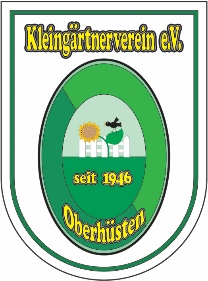 Einladung zur VorstandssitzungAm Freitag, den 14. Januar 2022, findet um 18:00 Uhr  die monatliche Vorstandssitzung statt!1. 18:00 Uhr Sprechstunde. 2. Protokoll.3. Pachtgärtenverwaltung 42, 72 und 64, aktueller     Stand.4.Terminplanung 2022.5. Vorbereitung Mitgliederserversammlung 2022.6. Abrechnung Arbeitsstundenkarten 2020/21.7. Allgemeines. Vorsitzender: Wolfgang HickertArnsberg, den 09. Januar 2022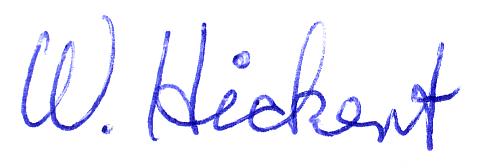 Mobil.:	015120521670 oder 	015111164356